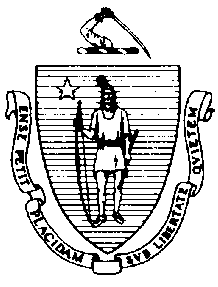 The Executive Office of Health and Human ServicesDepartment of Public HealthBureau of Environmental HealthCommunity Sanitation Program180 Beaman Street, West Boylston, MA 01583Phone: 508-792-7880 Fax: 508-792-7706TTY: 508-835-9796June 19, 2018Allison Hallett, SuperintendentMCI FraminghamP.O. Box 900799 Loring DriveFramingham, MA 01704Re: Facility Inspection – MCI FraminghamDear Superintendent Hallett:In accordance with M.G.L. c. 111, §§ 5, 20, and 21, as well as Massachusetts Department of Public Health (Department) Regulations 105 CMR 451.000: Minimum Health and Sanitation Standards and Inspection Procedures for Correctional Facilities; 105 CMR 480.000: Storage and Disposal of Infectious or Physically Dangerous Medical or Biological Waste (State Sanitary Code, Chapter VIII); 105 CMR 590.000: Minimum Sanitation Standards for Food Establishments (State Sanitary Code Chapter X); the 1999 Food Code; 105 CMR 520.000 Labeling; and 105 CMR 205.000 Minimum Standards Governing Medical Records and the Conduct of Physical Examinations in Correctional Facilities; I conducted an inspection of MCI Framingham on June 7 and 8, 2018 accompanied by Tuan Nguyen-Le, Environmental Health and Safety Officer/Fire Safety Officer, Harry Avery, Director of Engineering, and Amy Riordan, Community Sanitation Program. Violations noted during the inspection are listed below including 138 repeat violations:HEALTH AND SAFETY VIOLATIONS(* indicates conditions documented on previous inspection reports)Male Bathroom # C141A	No Violations NotedFemale Bathroom # C133A	No Violations NotedJanitor’s Closet	No Violations NotedArmory/Lock Shop	No Violations NotedProcessing	No Violations NotedOfficer’s AreaMuster Room # C111A	No Violations NotedOrientation Room   	No Violations NotedStaff Gym	No Violations NotedMale Locker Room # 124AUnable to Inspect – In UseFemale Locker Room	No Violations NotedMail Room # 116AUnable to Inspect – LockedTool Control # 127AUnable to Inspect – LockedOffice # C119AUnable to Inspect – LockedLower Control	No Violations NotedInner Control	No Violations NotedJanitor’s Closet105 CMR 451.130		Plumbing: Plumbing not maintained in good repair, drain cover not secureBathroom 	No Violations NotedAdmissionsBathroom # 103A (outside of Admissions)	No Violations NotedStorage Room # C104A105 CMR 451.344	Illumination in Habitable Areas: Light not functioning properly, light outProperty # C106A	No Violations NotedStaff Bathroom # 106A	No Violations NotedFinger Print Room # C148A	No Violations NotedStorage Room # 107A		No Violations NotedMental Health # 108A	No Violations NotedMedical Room # 109A	No Violations NotedHolding Cell # 105A	No Violations NotedInmate Shower # 110A105 CMR 451.123*	Maintenance: Floor finish damagedInmate Shower # 111A105 CMR 451.123*	Maintenance: Floor finish damagedRoom # 136A	No Violations NotedControl Room # 112A	No Violations NotedSearch Room # 115A and 116A105 CMR 451.353	Interior Maintenance: Floor tiles damaged outside search rooms by metal detectorHolding Cells # 117A and 118A	No Violations NotedHolding Cell # 120A105 CMR 451.344	Illumination in Habitable Areas: Light not functioning properly, light outHolding Cell # 119A 	No Violations NotedOfficer’s Room # C108A	No Violations NotedVisiting AreaCommon Area	No Violations NotedAttorney Rooms	No Violations NotedInmate Bathroom # C138A	No Violations NotedJanitor’s Closet # 139A	No Violations NotedFemale Bathroom # C143A	No Violations NotedMale Bathroom # C142A105 CMR 451.123*	Maintenance: Bucket with soap on floorVisitation Play Area # 133A	No Violations NotedSmith Food ServiceKitchenFC 6-501.12(A)*	Maintenance and Operation; Cleaning: Facility not cleaned properly, fan dusty FC 3-501.16(A)*	Limitation of Growth of Organisms, Temperature and Time Control: Potentially hazardous food not held at the proper hot holding temperature, chicken salad temperature on serving line recorded at 45°FFC 3-501.16(B)*	Limitation of Growth of Organisms, Temperature and Time Control: Potentially hazardous food not held at the proper cold holding temperature, chicken salad temperature in refrigerator recorded at 56°FFC 5-205.15(B)	Plumbing System, Operations and Maintenance: Plumbing system not maintained in 	good repair, pipe leaking under counter right of warewashing machineDining Room # 172FC 6-501.12(A)	Maintenance and Operation; Cleaning: Facility not cleaned properly, wall vent dustySmith Hallway105 CMR 451.353*	Interior Maintenance: Ceiling leakingOfficer’s Room # C174	No Violations NotedOffice # C136Unable to Inspect – LockedSmith ClinicUnable to Inspect – LockedStaff Bathroom # C131	No Violations NotedJanitor’s Closet # C102	No Violations NotedStaff Bathroom # C154	No Violations NotedMulti-Purpose Room # 1	No Violations NotedMulti-Purpose Room # 2	No Violations NotedMulti-Purpose Room # 3	No Violations NotedRoom # C158	No Violations NotedATU EastTrapChemical Closet # C129	No Violations NotedDay Room # C130	No Violations NotedMed Storage 	No Violations NotedOffice # C125Unable to Inspect – LockedCell BlockCommon Area	No Violations NotedUnit Sergeant # 123	No Violations NotedCO Office # C124	No Violations NotedLower Level Janitor’s Closet105 CMR 451.353	Interior Maintenance: Standing water in bucketLower Level Showers105 CMR 451.123*	Maintenance: Floor paint damaged in shower # 115, and 116105 CMR 451.123*	Maintenance: Soap scum on floor in shower # 116105 CMR 451.123*	Maintenance: Ceiling vent rusted in shower # 115 and 116105 CMR 451.123*	Maintenance: Door frame rusted in shower # 115 and 116105 CMR 451.123*	Maintenance: Soap scum on walls in shower # 115 and 116105 CMR 451.123*	Maintenance: Bench paint damaged in shower # 114105 CMR 451.123*	Maintenance: Wall board not sealed at baseboard in shower # 115105 CMR 451.123*	Maintenance: Ceiling vent damaged in shower # 116105 CMR 451.123*	Maintenance: Shower door rusted in shower # 116105 CMR 451.123	Maintenance: Shower door rusted in shower # 115105 CMR 451.130	Hot Water: Shower water temperature recorded at 1160FUpper Level Janitor’s Closet105 CMR 451.353	Interior Maintenance: Standing water in bucketsUpper Level Showers (Unable to Inspect Shower # 210 – In Use)105 CMR 451.123*	Maintenance: Door frame rusted in shower # 212105 CMR 451.123	Maintenance: Door frame rusted in shower # 211105 CMR 451.123	Maintenance: Door rusted in shower # 211105 CMR 451.123*	Maintenance: Ceiling damaged in shower # 212105 CMR 451.123*	Maintenance: Door damaged in shower # 212105 CMR 451.123	Maintenance: Shower curtain damaged in shower # 212Cells	No Violations NotedATU WestTrapStorage Room # C133	No Violations NotedDay Room105 CMR 451.353*	Interior Maintenance: Seat damagedStorage Room	No Violations NotedCPO OfficeUnable to Inspect –In UseCell BlockCommon Area	No Violations NotedCPO Office # C141	No Violations NotedStorage Room # C142	No Violations NotedLower Level Janitor’s Closet	No Violations NotedLower Level Showers105 CMR 451.123*	Maintenance: Door frame rusted in shower # 145105 CMR 451.123	Maintenance: Door frame rusted in shower # 146105 CMR 451.123*	Maintenance: Floor paint damaged in shower # 145 and 147105 CMR 451.123	Maintenance: Floor paint damaged in shower # 146105 CMR 451.123*	Maintenance: Soap scum on walls in shower # 145105 CMR 451.123*	Maintenance: Wall board not sealed at baseboard in shower # 146105 CMR 451.123*	Maintenance: Tub dirty in shower # 147105 CMR 451.123	Maintenance: Ceiling vent rusted in shower # 145 and 146105 CMR 451.123	Maintenance: Bench paint damaged in shower # 147Upper Level Janitor’s Closet	No Violations NotedUpper Level Showers (Unable to Inspect Shower # 225 – In Use)105 CMR 451.123	Maintenance: Shower curtain damaged in shower # 224105 CMR 451.123	Maintenance: Ceiling vent rusted and broken in shower # 224Cells 	No Violations NotedNew LineTrapCPO Office # 157	No Violations NotedStorage Room # C155	No Violations NotedDay Room # C153	No Violations NotedCell BlockBreak Room # C161	No Violations NotedLower Level Janitor’s Closet	No Violations NotedLower Level Showers		105 CMR 451.123*	Maintenance: Floor paint damaged in shower # 149 and 150105 CMR 451.123*	Maintenance: Door frames rusted in shower # 149, 150, and 151105 CMR 451.123*	Maintenance: Soap scum on walls in shower # 150105 CMR 451.123*	Maintenance: Ceiling damaged in shower # 149 and 150105 CMR 451.123	Maintenance: Wall board not sealed at baseboard in shower # 149Upper Level Janitor’s Closet 	No Violations NotedStorage Room # 265	No Violations NotedUpper Level Showers105 CMR 451.123*	Maintenance: Soap scum on walls in shower # 229105 CMR 451.123*	Maintenance: Door frames rusted in shower # 228, 229, and 230105 CMR 451.123*	Maintenance: Floor paint damaged in shower # 228, 229, and 230105 CMR 451.123*	Maintenance: Door rusted in shower # 228105 CMR 451.123	Maintenance: Door rusted in shower # 229 and 230105 CMR 451.123	Maintenance: Shower curtain damaged in shower # 230105 CMR 451.123	Maintenance: Ceiling vent rusted in shower # 229Cells	No Violations NotedCCUTrapSearch Room # 108	No Violations NotedAttorney’s Interview Room # C105	No Violations NotedOffice # 106Unable to Inspect – LockedOffice # 109	No Violations NotedCell Block105 CMR 451.353*	Interior Maintenance: Ceiling left unfinishedInmate Break Room/Storage Room 105 CMR 451.344*	Illumination in Habitable Areas: Inadequate lighting, light out105 CMR 451.200	Food Storage, Preparation and Service: Food storage not in compliance with 	105 CMR 590.000, utensils not stored in the inverted position Officer’s Office105 CMR 451.344*	Illumination in Habitable Areas: Inadequate lighting, 2 lights outMedical Room & Staff Bathroom105 CMR 451.123*	Maintenance: Light outLower Level Janitor’s Closet	No Violations NotedLower Level Showers105 CMR 451.123*	Maintenance: Floor surface damaged in shower # 112 and 113105 CMR 451.123	Maintenance: Floor surface damaged in shower # 114105 CMR 451.123*	Maintenance: Soap scum on walls in shower # 112 and 113105 CMR 451.123*	Maintenance: Bench paint damaged in shower # 114105 CMR 451.123	Maintenance: Soap scum in tub in shower # 114Upper Level Janitor’s Closet105 CMR 451.331*	Radiators and Heating Pipes: Pipes not properly insulated, insulation damaged Upper Level Showers105 CMR 451.123*	Maintenance: Floor paint damaged in shower # 206, 207, and 208105 CMR 451.123*	Maintenance: Ceiling vent dusty in shower # 206105 CMR 451.123*	Maintenance: Soap scum on walls in shower # 206, 207, and 208105 CMR 451.123	Maintenance: Ceiling vent dusty in shower # 207 and 208105 CMR 451.123	Maintenance: Door frame rusted in shower # 208Storage Room # 226	No Violations NotedCells	No Violations Noted2nd FLOOR OFFICE AREAFemale Bathroom # C210A	No Violations NotedMale Bathroom # C211A	No Violations NotedJanitor’s Closet # C237A	No Violations NotedDeputy of Re-entry	No Violations NotedBreak Room # C218A	No Violations NotedRoom # 208A	No Violations NotedRoom # 207A	No Violations NotedRoom # 205A	No Violations NotedRecords Area	No Violations NotedHSU BUILDING 2nd FloorRTU	No Violations NotedMedicalUnable to Inspect – LockedOptometry Office	No Violations NotedCatch the Hope Office	No Violations NotedCPO Office	No Violations NotedRTU (2nd Office)	No Violations NotedCatch the Hope (2nd Office)	No Violations NotedBathroom (in Catch the Hope Office)	No Violations NotedJanitor’s Closet105 CMR 451.353	Interior Maintenance: Standing water in bucketDay Room  105 CMR 451.344	Illumination in Habitable Areas: Light not functioning properly, light out105 CMR 451.353	Interior Maintenance: Seat damagedKitchen105 CMR 451.110(A)*	Hygiene Supplies at Toilet and Handwash Sink: No paper towels at handwash sinkOfficer’s Station				No Violations NotedT.V. Room  	No Violations NotedCells	No Violations NotedStorage Closet (end of Hallway)105 CMR 451.353*	Interior Maintenance: Mattresses stored on floorStorage Closet (with Slop Sink)   	No Violations NotedMeeting Room				No Violations NotedShowers Unable to Inspect – In Use1st FloorMedical Records 	No Violations NotedBreak Room  	No Violations NotedOffice (Medical Waste Log)	No Violations NotedPharmacy	No Violations NotedPharmacy Bathroom	No Violations NotedSupply Room # 12	No Violations NotedSupply Room Bathroom	No Violations NotedHealth Services Administration	No Violations NotedInfirmary CO’s Office105 CMR 451.353*	Interior Maintenance: Floor tile surface damagedCO’s Office Bathroom	No Violations NotedBiohazard Room	No Violations NotedMental Health Interview Room/Search Room	No Violations NotedShower Room105 CMR 451.123*	Maintenance: Wall vent damaged in shower # 3105 CMR 451.123	Maintenance: Soap scum on door in shower # 3Doctor’s Office 	No Violations NotedStorage Room (with Bathroom)	No Violations NotedNurse’s Station	No Violations NotedMedical Cells105 CMR 451.322*	Cell Size: Inadequate floor space in dorm rooms105 CMR 451.103*		Mattresses: Mattress damaged in cell # 113Detox Room # 114105 CMR 451.322*	Cell Size: Inadequate floor space in dorm roomClinical AreaTreatment Room # 10No Violations Noted RN Clinic # 11No Violations Noted Treatment Room # 9No Violations Noted Treatment Room # 8No Violations Noted Lab # 7No Violations Noted Treatment Room # 6	No Violations NotedTrauma Room # 4105 CMR 451.344*	Illumination in Habitable Areas: Inadequate lighting, light outDental Room # 2	No Violations NotedX-Ray Room # 1No Violations Noted Waiting AreaNo Violations Noted Staff Bathroom # 3No Violations Noted Inmate Bathroom # 5No Violations Noted COTTAGES	Unable to Inspect - Closed MODULAR BUIDINGOfficeNo Violations Noted Bathroom (in Office)	No Violations NotedCommon Area	No Violations NotedOffice	No Violations NotedKitchenette105 CMR 451.353*	Interior Maintenance: Floor tiles damaged  Showers  105 CMR 451.123*	Maintenance: Caulking moldy in handicapped shower   105 CMR 451.123*	Maintenance: Bench moldy in handicapped shower105 CMR 451.130*	Plumbing: Plumbing not maintained in good repair, drain cover loose in shower # 5105 CMR 451.123*	Maintenance: Ceiling rusted throughout shower room105 CMR 451.123*	Maintenance: Standing water outside showersSlop Sink Area105 CMR 451.353*	Interior Maintenance: Floor damaged near sink Bathroom  105 CMR 451.114*	Shared Toilet and Handwashing Facilities: Inadequate number of toilets per inmate population105 CMR 451.123*	Maintenance: Floor damaged at entrance105 CMR 451.130	Plumbing: Plumbing not maintained in good repair, cold water handle missing at handwash sink # 12105 CMR 451.123	Maintenance: Excessive amount of dead bugs in ceiling lightBREWSTER BUILDING105 CMR 451.130		Plumbing: Plumbing not maintained in good repair, discolored water observedBrewster 1Common Area	No Violations NotedCO Office   	No Violations NotedBathroom (in Office)	No Violations NotedSlop Sink	No Violations NotedKitchenette	No Violations NotedCPO Office 	No Violations NotedJanitor’s Closet	No Violations NotedUtility Room	No Violations NotedRooms105 CMR 451.344	Illumination in Habitable Areas: Light not functioning properly, light out in room # 8105 CMR 451.344	Illumination in Habitable Areas: Lights not functioning properly, 2 lights out in room # 5105 CMR 451.103	Mattresses: Mattress damaged in room # 2 at bed # 4105 CMR 451.103	Mattresses: Mattress damaged in room # 6 at bed # 1105 CMR 451.141	Screens: Screen damaged in room # 4Bathroom  105 CMR 451.126*	Hot Water: Hot water temperature recorded at 990F105 CMR 451.130*	Plumbing: Plumbing not maintained in good repair, toilet # 7 out-of-order105 CMR 451.126	Water Supply: No cold water supplied to handwash sink # 4Showers 105 CMR 451.123*	Maintenance: Grab bar missing in shower # 3, 4, 5, and 8105 CMR 451.123*	Maintenance: Caulking moldy outside all showers 105 CMR 451.123*	Maintenance: Standing water observed outside showers105 CMR 451.130*	Plumbing: Plumbing not maintained in good repair, shower # 2 leaking 105 CMR 451.130*	Hot Water: Shower water temperature recorded at 1200F105 CMR 451.130	Plumbing: Plumbing not maintained in good repair, drain cover not secure in shower # 8105 CMR 451.130	Plumbing: Plumbing not maintained in good repair, shower # 7 leaking105 CMR 451.123	Maintenance: Wall damaged in shower # 6105 CMR 451.123	Maintenance: Shower curtain missing in shower # 2 and 6Brewster 2Common Area	No Violations NotedCO Office	No Violations NotedCO Bathroom	No Violations NotedRazor Storage Room	No Violations NotedMop Closet Room 	No Violations NotedBathroom105 CMR 451.130	Plumbing: Plumbing not maintained in good repair, toilet # 7 out-of-orderShowers 105 CMR 451.123*	Maintenance: Shower wall damaged in shower # 2, 3, 4, 5, 6, 7, and 9105 CMR 451.123*	Maintenance: Wall moldy by shower # 9105 CMR 451.123	Maintenance: Shower curtain missing in shower # 1105 CMR 451.123	Maintenance: Shower curtain damaged in shower # 5 and 6105 CMR 451.130	Plumbing: Plumbing not maintained in good repair, shower # 8 leaking105 CMR 451.123	Maintenance: Standing water observed outside showersRooms  105 CMR 451.103*	Mattresses: Mattress damaged in room # 10 at bed # 4105 CMR 451.103	Mattresses: Mattress damaged in room # 8 at bed # 3Kitchenette Area	No Violations NotedSlop Sink Room	No Violations NotedSergeant’s Office	No Violations NotedCPO Office	No Violations NotedFirst Step	No Violations NotedOLD ADMINISTRATION BUILDINGLobbyEntry Way	No Violations NotedJanitor’s Closet # 122-5 & 122-6	No Violations NotedCloset # 122-7 		Unable to Inspect – Locked Garden Tool Crib # 122-8	Unable to Inspect – LockedStorage Room # 122-3	Unable to Inspect – LockedWork Office Tool Crib # 122-2	Unable to Inspect – LockedOfficer’s Room # 121	No Violations NotedPeer Support # 124	No Violations NotedA CorridorEntrance 	No Violations NotedOffice # 120	No Violations NotedFire Equipment Room and Bathroom # 119	No Violations NotedNEADS Program Room	No Violations NotedPre-Release Office & Bathroom (New Horizons)	No Violations NotedInmate Bathroom # 117Unable to Inspect –In UseB CorridorRecreational Area # 115	No Violations NotedInmate Weight Room # 118	No Violations NotedStaff Bathroom # 114	No Violations NotedSlop Sink	No Violations NotedGym # 112	No Violations NotedMeeting Room	No Violations NotedOffice # 109	No Violations NotedOffice # 108Unable to Inspect – LockedOperations and Bathroom # 102 105 CMR 451.353*	Interior Maintenance: Ceiling tiles water stainedChapel	No Violations NotedAdministrative Captain’s Office	# 107Unable to Inspect – LockedClassroom # 110	No Violations NotedClassroom # 111	No Violations NotedDisciplinary Office # 113	No Violations NotedOffice # 114-1  	No Violations NotedTool Control Office # 114-3	No Violations NotedClassroom # 116105 CMR 451.353*	Interior Maintenance: Light shield damagedC CorridorInner Perimeter Security105 CMR 451.360	Protective Measures: Building not protected against infestation, rodent droppings observedStaff Bathroom105 CMR 451.123	Maintenance: Ceiling tiles looseCulinary ArtsKitchen	No Violations NotedStaff Dining Room  	No Violations NotedDry Storage RoomFC 6-501.11*			Maintenance and Operation; Repairing: Facility not in good repair, ceiling damagedMain Serving RoomInmate Dining Room	No Violations NotedJanitor’s Closet	No Violations NotedServing LineFC 4-501.11(B)*	Maintenance and Operation, Equipment: Equipment components not maintained in a 	state of good repair, gaskets damaged on warmerFC 3-501.16(A)	Limitation of Growth of Organisms, Temperature and Time Control: Potentially hazardous food not held at the proper hot holding temperature, vegetable tortilla temperature in warmer recorded at 116°FMechanical Warewashing Room	No Violations NotedStore Room	No Violations NotedBathroom	No Violations NotedD CorridorCosmetology # 130		No Violations NotedCosmetology Bathroom105 CMR 451.123*	Maintenance: Ceiling paint damagedClassroom # 131	No Violations NotedOffice # 134	No Violations NotedOffice # 135Unable to Inspect – LockedOffice # 136	No Violations NotedOffice # 136-1Unable to Inspect – LockedProtestant Chaplain’s Office # 137	No Violations NotedOffice # 138	No Violations NotedCatholic Chaplain’s Office # 139No Violations NotedOffice # 140	No Violations NotedNEADS Office # 141 	No Violations NotedOffice # 142	No Violations NotedOffice # 143	No Violations NotedOffice # 144	No Violations NotedOffice # 145	No Violations NotedFamily Service Office # 146105 CMR 451.141*	Screens: Screen missingOffice # 147-1	No Violations NotedStaff Bathroom # 147105 CMR 451.110(A)	Hygiene Supplies at Toilet and Handwash Sink: No paper towels at handwash sinkWaiting Room   	No Violations NotedOffice # 149	No Violations NotedPsychology CorridorHallway	No Violations NotedBathroom	No Violations NotedOffice # 9 105 CMR 451.353*	Interior Maintenance: Wall paint damaged Office # 19	No Violations NotedOffice # 4	No Violations NotedOffice # 11	No Violations Noted2nd FLOORIntensive Treatment UnitCO’s Office	No Violations NotedShower Room # 1	No Violations NotedCells	No Violations NotedNurse’s Station # 203	No Violations NotedNurse’s Bathroom	No Violations NotedShower Room # 2105 CMR 451.123*	Maintenance: Soap scum on walls and floor in shower105 CMR 451.123*	Maintenance: Soap scum on door in shower	Unable to Inspect Shower # 2 – No Longer UsedMulti-Purpose Room  	No Violations NotedInmate Day Room	No Violations NotedStaff Bathroom # 202	No Violations NotedAdministration Office # 209Unable to Inspect – LockedMental Health # 208	No Violations NotedBreak Room # 207	No Violations NotedProgram Room # 204105 CMR 451.353*	Interior Maintenance: Ceiling tiles missingProgram 2 # 205	No Violations NotedParoleParole Hallway # 218	No Violations NotedParole Bathroom	No Violations NotedParole Offices # 9-16	No Violations NotedKitchenette	No Violations NotedEducation Classroom # 215-5	No Violations NotedClassroom # 215-4	No Violations NotedClassroom # 215-3	No Violations NotedComputer Room # 215-8	No Violations NotedClassroom # 215-2	No Violations NotedStaff Bathroom # 215-9	No Violations NotedJanitor’s Closet # 216	No Violations NotedBuilding and Trades # 214	105 CMR 451.141*	Screens: Screen missingBathroom (in # 214)	No Violations NotedStorage (in # 214)	No Violations NotedIndustries # 213	No Violations NotedStaff Industries Bathroom	No Violations NotedInmate Industries Bathroom	No Violations NotedBubbler (outside of Bathroom)	No Violations NotedOffices/Break Room # 212				No Violations NotedBathroom # 212				No Violations NotedClassrooms A-F				No Violations NotedLaw Library # 211	No Violations NotedLibrary # 209-210	No Violations NotedOffice # 208	No Violations NotedOffice # 207	No Violations NotedOffice # 206	No Violations NotedClassroom # 201	No Violations NotedStaff Bathroom105 CMR 451.123	Maintenance: Floor tiles damaged3rd FLOOR	Chapel105 CMR 451.353*	Interior Maintenance: Ceiling paint damaged Closet (Right of Alter)105 CMR 451.353*	Interior Maintenance: Ceiling damagedBASEMENT Hallway	No Violations NotedLaundry Area 	No Violations NotedInmate Bathroom	Unable to Inspect – No longer in UseProperty	No Violations NotedBathroom (in Property)105 CMR 451.353	Interior Maintenance: Ceiling tiles missing outside bathroomCentral KitchenDry Storage Room	No Violations NotedFood Manager’s Office	No Violations NotedStorageFC 3-304.12(A)*	Preventing Contamination from Utensils: Service utensils handle stored below the food and container line, cups stored in productsFC 3-302.12*	Preventing Food and Ingredient Contamination: Unlabeled food containers, spices not labeledFood Manager’s Bathroom	No Violations NotedChemical Closet	No Violations NotedFreezer UnitFC 6-501.11*	Maintenance and Operation; Repairing: Facility not in good repair, interior of door damagedRefrigerator UnitNo Violations NotedBack Door Area (by Cooling Units)105 CMR 451.346	Safe Wiring: Inappropriate use of temporary wiring, electrical cord running through back door to box fan outsideFC 6-501.12(A)	Maintenance and Operation; Cleaning: Facility not cleaned properly, standing water by back doorPaper Goods ClosetNo Violations NotedWater Storage (in Hallway)FC 6-501.11*	Maintenance and Operation; Repairing: Facility not in good repair, ceiling damagedBack Pots and Pans Storage AreaFC 6-501.11*			Maintenance and Operation; Repairing: Facility not in good repair, floor paint 						damagedFC 4-501.11(A)*	Maintenance and Operation, Equipment: Equipment not maintained in a state of good repair, True refrigerator unit out-of-orderFC 6-501.12(A)	Maintenance and Operation; Cleaning: Facility not cleaned properly, rodent droppings observed throughoutFC 6-501.11	Maintenance and Operation; Repairing: Facility not in good repair, 2 window panes broken3-Compartment SinkNo Violations NotedPrep AreaFC 6-501.12(A)*	Maintenance and Operation; Cleaning: Facility not cleaned properly, rodent droppings observed throughoutFC 4-501.11(B)*	Maintenance and Operation, Equipment: Equipment components not maintained in a 	state of good repair, door gaskets on warmer damagedFC 6-501.12(A)*	Maintenance and Operation; Cleaning: Facility not cleaned properly, interior of ovens dirtyFC 6-501.111(B)*	Maintenance and Operations; Pest Control: Dead cockroaches observed on groundFC 6-501.11*	Maintenance and Operation; Repairing: Facility not in good repair, walls on ramp damagedRefrigerator Unit # 5FC 4-501.11(B)*	Maintenance and Operation, Equipment: Equipment components not maintained in a 	state of good repair, refrigerator gaskets damagedFC 3-302.12	Preventing Food and Ingredient Contamination: Unlabeled food containers, unlabeled bottle with clear liquid in refrigeratorFreezer Unit # 6FC 4-501.11(B)*	Maintenance and Operation, Equipment: Equipment components not maintained in a 	state of good repair, refrigerator gaskets damagedFC 3-302.11(A)(1)(b)	Preventing Food and Ingredient Contamination: Preventing cross contamination,	    ready-to-eat foods not appropriately separated from raw foods, beef patties stored above broccoliDry/Baking StorageFC 6-501.11*	Maintenance and Operation; Repairing: Facility not in good repair, light outFC 3-305.11(A)(1)*	Preventing Contamination from Premises: Food storage containers dirtyFC 6-501.11	Maintenance and Operation; Repairing: Facility not in good repair, ceiling paint damagedFC 6-501.11	Maintenance and Operation; Repairing: Facility not in good repair, cover left of electrical box on wallFC 6-501.114(A)	Maintenance and Operations; Maintaining Premises: Nonfunctional equipment not repaired or removed from premises, cooling unit out-of-order outside dry/baking storageBroom Storage AreaFC 6-501.12(A)*	Maintenance and Operation; Cleaning: Facility not cleaned properly, rodent droppings observed FC 6-501.111(B)	Maintenance and Operations; Pest Control: Live cockroaches observedFC 6-201.16(A)*	Design, Construction, and Installation; Cleanability: Wall covering not easily 	cleanable, wall paint damagedFC 6-201.16(A)*	Design, Construction, and Installation; Cleanability: Ceiling covering not easily 	cleanable, ceiling paint damagedFC 6-201.11*	Design, Construction and Installation: Floor not easily cleanable, floor damaged  FC 6-501.11*	Maintenance and Operation; Repairing: Facility not in good repair, door frame into broom storage area rustedFC 6-501.12(A)*	Maintenance and Operation; Cleaning: Facility not cleaned properly, dirty standing water on floorFC 6-501.12(A)*	Maintenance and Operation; Cleaning: Facility not cleaned properly, strong odor presentSlop Bucket RefrigeratorFC 4-501.11(A)*	Maintenance and Operation, Equipment: Equipment not maintained in a state of good repair, walk-in refrigerator door dragging on floorBack Area – Officer’s Area				No Violations NotedInmate’s Bathroom105 CMR 451.123	Maintenance: Floor paint damagedStaff Bathroom105 CMR 451.123*	Maintenance: Wall damaged   105 CMR 451.123	Maintenance: Floor paint damagedDumpster				No Violations NotedPOWER PLANT BUILDING # 3Bathroom				No Violations NotedBreak Room				No Violations NotedMAINTENANCE BUILDING # 4Main Area	No Violations NotedDirector of Engineering’s Office105 CMR 451.353	Interior Maintenance: Ceiling leakingBathroom in Office		No Violations NotedTool Crib	No Violations NotedPaint Room	No Violations NotedInmate Break Room105 CMR 451.353*	Interior Maintenance: Floor dirtyInmate Bathroom105 CMR 451.126	Hot Water: Hot water temperature recorded at 1050FStaff Bathroom	No Violations NotedBreak Room	No Violations NotedVehicle Trap105 CMR 451.126*	Hot Water: Hot water temperature recorded at 880FObservations and Recommendations The inmate population was 423 at the time of inspection.The Department recommends developing policy and procedures to ensure all prepared foods are placed in proper hot and cold holding units prior to distribution to Smith Food Service to ensure proper temperatures are maintained before serving.Due to the amount of cockroaches and rodent droppings observed in the Central Kitchen the Department recommends increasing pest control treatments to combat recurring pest control issues.This facility does not comply with the Department’s Regulations cited above. In accordance with 105 CMR 451.404, please submit a plan of correction within 10 working days of receipt of this notice, indicating the specific corrective steps to be taken, a timetable for such steps, and the date by which correction will be achieved. The plan should be signed by the Superintendent or Administrator and submitted to my attention, at the address listed above.To review the specific regulatory requirements please visit our website at www.mass.gov/dph/dcs and click on "Correctional Facilities" (available in both PDF and RTF formats).To review the Food Establishment regulations please visit the Food Protection website at www.mass.gov/dph/fpp and click on “Food Protection Regulations”. Then under “Retail” click “105 CMR 590.000 - State Sanitary Code Chapter X – Minimum Sanitation Standards for Food Establishments” and “1999 Food Code”.To review the Labeling regulations please visit the Food Protection website at www.mass.gov/dph/fpp and click on “Food Protection Regulations”. Then under “General Food Regulations” click “105 CMR 520.000: Labeling.” This inspection report is signed and certified under the pains and penalties of perjury.									Sincerely,									Amy Medeiros, MPH 									Environmental Health Inspector, CSP, BEHcc:	Jana Ferguson, Director, BEH	Steven Hughes, Director, CSP, BEHMarylou Sudders, Secretary, Executive Office of Health and Human Services 	Thomas Turco, Commissioner, DOC	Tuan Nguyen-Le, EHSO/FSOSamuel Wong, PhD, REHS/RS, Director, Framingham Health Department		Clerk, Massachusetts House of Representatives	Clerk, Massachusetts Senate	Daniel Bennett, Secretary, EOPSSNelson Alves, Director, Policy Development and Compliance UnitCHARLES D. BAKERGovernorKARYN E. POLITOLieutenant Governor  